Конспект мероприятия "Здравствуй, лето красное, лето безопасное"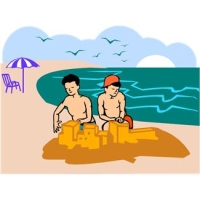 

Мероприятие посвящено наступающим летним каникулам и безопасности детей во время каникул. Охвачены все виды опасностей, подстерегающие детей во время самостоятельного времяпровождения летом. 
Ведущий 1. 
Сколько лета, сколько света, 
Сколько зелени кругом, 
Что же это? Это лето. 
Наконец спешит к нам в дом. 

Ведущий 2. 
Наступила пора летних каникул, когда вы, ребята, большую часть времени проводите дома, на улице, в кругу сверстников. Замечательная пора – детство. Весело и беззаботно оно проходит. Во всём мире в первый день лета отмечают праздник – День защиты детей. Ведущий 1. И вы все знаете, что летом начинаются всеми любимые летние каникулы. Как сделать летние каникулы, эту счастливую пору детства каждого школьника по-настоящему безопасными? Сегодня наш праздник мы посвящаем вам – детям и проблемам вашей безопасности. 

Ведущий 2. 
Первый день цветного лета 
Вместе нас собрал, друзья, 
Праздник детства, песен, света, 
Праздник мира и добра. 

Ведущий 1. 
Летом жизнь светла и прекрасна, 
Все мы дети природы родной, 
Но немало явлений опасных, 
Угрожают нам с вами бедой. 
Чтобы летние каникулы не омрачились неприятностями, травмами, мы сегодня поговорим о правилах поведения летом. 
Ведущий 2. 
Ребята, бывают ситуации, когда вы остаётесь дома одни, без взрослых. Вы должны знать, какие опасности вас предостерегают при этом. 

Ведущий 1. 
Опасность первая: острые, колющие и режущие предметы. 
Дом в порядке содержи: 
Вилки, ножницы, ножи, 
И иголки и булавки, 
Ты на место положи. 

Ведущий 2. 
Опасность вторая: Электроприборы. 
Телевизор и утюг, миксер и розетку Обходите стороной, дорогие детки! 

Ведущий 1. Помни! Электроприборы могут ударить током или стать причиной пожара. Уходя из дома или даже из комнаты, выключайте электроприборы. А на улице нужно помнить о том, что нельзя играть возле электрощитовых и высоковольтных проводов. Теперь мы предлагаем вам посмотреть мультфильм. 
Мультфильм "Безопасное электричество") 
Ты, мой друг, запомнить должен 
Будь с розеткой осторожен 
С ней не должен ты играть, 
Шпильку, гвоздь туда совать. 
Дело кончится бедой: 
Ток в розетке очень злой. 

Ведущий 1. (Мультфильм) "В проводах гуляет ток". А сейчас, давайте посмотрим мультфильм "В проводах гуляет ток". 

Ведущий 2. Слайд 14 
Ещё одна серьезная опасность – это газ! 
Газ может быть очень опасным. Скопившись на кухне, газ может взорваться. Газом можно отравиться. А еще он может стать причиной пожара. Если ты почувствовал запах газа, скажи об этом взрослым. Если взрослых нет дома, выключи конфорки и перекрой газовый кран. Открой окно на кухне, окно в комнате и балконную дверь.. 

Ведущий 1. Помни! 
Выключай в квартире газ - 
За газом нужен глаз да глаз. 
Запах, чувствуя в квартире, 
Звоните срочно 104! 

Ведущий 2. А сейчас давайте посмотрим еще 1 мультфильм. "Невидимка газ" 

Ведущий 1. Опасность четвёртая : лекарства и бытовая химия. 
Если не больны вы, 
В таблетках только вред. 
Глотать их без причины 
Нужды, поверьте, нет. 
Ведь отравиться можно 
И даже умереть! Так будьте осторожней - 
Зачем же вам болеть? 

Ведущий 2. 
Я из дома на порог
Лишь один шагнул шажок 
Дверь закрылась за спиной 
Нет пути передо мной. 
Я и дома и не дома, 
между небом и землёй, 
Отгадайте-ка друзья, 
Где же я? - На балконе. Опасность пятая: поведение у открытого окна и на балконе. 

Ведущий 1. Помни! Нельзя высовываться из окна. Сидеть на подоконнике или свешиваться с балкона. При этом ничего не стоит свалиться. 

Ведущий 2.. Опасность шестая: правила поведения с незнакомыми людьми. 
Если квартира твоя высоко, 
И добираться домой нелегко 
Пользуйся лифтом, 
Но только учти. 
В лифт с незнакомыми не заходи! 
Могут обидеть тебя, напугать 
Можешь серьёзно, мой друг, пострадать. 
Будь осторожней, всегда берегись 
И с незнакомцами в лифт не садись. 

Ведущий 1. 
Если позвонил звонок, 
Посмотри, сперва в глазок 
В гости кто пришёл - узнай, 
Но чужим не открывай. 
Если нет глазка, тогда 
"Кто там?" - спрашивай всегда 
А не станут отвечать - 
Дверь не надо открывать! 

Ведущий 2. Опасность седьмая: ПДД. Следующая серьёзная опасность во время летних каникул, это участившиеся случаи ДТП с участием детей
На улице будьте внимательны, дети! 
Твёрдо запомните правила эти 
Правила эти помни всегда, 
Чтоб не случилась с тобою беда! 

Ведущий 1. 
Пусть запомнят все вокруг- 
Светофор наш лучший друг. 
А теперь посмотрим мультфильм про светофор. 
Ведущий 2. 
Пешеход, пешеход! 
Помни ты про переход! 
Подземный, наземный, 
Похожий на зебру! 
Знай, что только переход 
От машин тебя спасёт! 

Ведущий 1. Ещё одно важное правило для детей в летнее время - это правильный выбор места для игр. Давайте посмотрим мультфильм где опасно играть. 

Ведущий 2. Ребята, а сейчас мы вам предлагаем поиграть. 

Игра называется "Да - нет!". 

- Сейчас я проверю, какие вы внимательные пешеходы. 
Я вам задаю вопрос, а вы отвечаете "да" или "нет". 
-Что хотите — говорите, каждый раз, идя домой, играем мы на мостовой? 
- Нет. 
- Что хотите - говорите, но если очень вы спешите, то перед транспортом бежите? 
- Нет. 
- Что хотите - говорите, мы всегда идем вперед только там, где переход? 
- Да. 
-Что хотите - говорите, мы бежим вперед так скоро, что не видим светофора? 
- Нет. 
- Что хотите - говорите, на знаке "здесь проезда нет" нарисован человек? 
- Нет. 
- Что хотите - говорите, на круглых знаках – красный цвет означает "здесь запрет"? 
- Да. 

Ведущий 1. 
Опасность восьмая: пожар! 
Ребята, вам твердят не зря- 
Играть со спичками нельзя 
Огонь опасен, к сожаленью. 
Для всех людей без исключенья 
Его так трудно потушить 
Он может все вокруг спалить 
И вот уже в огне весь дом- 
Опасны шалости с огнём. 

Ведущий 2. А сейчас у нас игра на внимание! Называется она "Топаем хлопаем". Нужно внимательно послушать слова, если вы согласны с ними, то хлопаете, если нет, то топаете. 

Спички весело горят, 
Буду с ними я играть. (Топают) 
Коля убежал за дом, 
Там играет он с костром. (Топают) 
Он опасен, Лена знает, 
Утюг больше не включает. (Хлопают) 
Таня с Ниною играют, 
На печи газ зажигают. (Топают) 
Клим увидел: дом горит, 
Мальчик "101" звонит. (Хлопают) 

Ведущий 1
Ну, а чтобы ещё раз вспомнить всё, о чём мы сегодня говорили, послушаем песню, которую споют нам ... 

Ведущий 1
Опасность девятая: вода. Ребята, запомните, купаться и плавать можно только в специально отведённых для этого местах! 

Ведущий 2. 
Пора, ребята, нам прощаться 
Хотим при этом пожелать 
Чтоб вы внимательными были, 
Правила не позабыли 
Чтобы летом отдыхали, 
Закалялись, подрастали, 
Солнце ждёт вас, господа! 
Крикнем лету мы "Ура"! 

Ведущий 1. 
А сейчас, ребята споют вам песню про День защиты детей и наступающие каникулы "Не отнимайте солнце у детей" 


На этом наше мероприятие закончилось. Надеемся, что вы все хорошо запомнили правила безопасного поведения во время летних каникул. Желаем вам замечательно отдохнуть, с новыми силами и хорошим настроением вернуться 1 сентября в школу, а мы, взрослые сделаем всё, чтобы эти летние каникулы были мирными, безоблачными и безопасными для всех детей.